   БОЙОРО?                                                                  РАСПОРЯЖЕНИЕ«16»  4инуар  2018 й.                     № 4                        «16»  января 2018 г.«Об определении должностного лица, ответственного за работу по профилактике коррупционных и иных правонарушений в Администрации сельского поселения Ишмухаметовский  сельсовет  муниципального района Баймакский район Республики Башкортостан»В соответствии с ФЗ «О противодействии коррупции» № 273-ФЗ  от 25.12.2008г., Указом президента Российской Федерации от 19.09.2017г. № 431 «О внесении изменений в некоторые акты Президента Российской Федерации в целях усиления контроля за соблюдением законодательства о противодействии коррупции» РАСПОРЯЖАЮСЬ:1. Определить должностным лицом  Администрации ответственным за работу по профилактике коррупционных и иных правонарушений в Администрации сельского  поселения  Ишмухаметовский   сельсовет  муниципального района Баймакский район Республики Башкортостан (далее Администрация) Калимуллину Зухру Хафизофну, управляющую  делами  Администрации  сельского  поселения2. Возложить на должностные лица, указанные в пункте 1 настоящего распоряжения, выполнение следующих функций: обеспечение соблюдения муниципальными служащими Администрации ограничений и запретов, требований о предотвращении или урегулировании конфликта интересов, исполнения ими обязанностей, установленных Федеральным законом «О противодействии коррупции» и другими федеральными законами (далее - требования к служебному поведению), принятие мер по выявлению и устранению причин и условий, способствующих возникновению конфликта интересов на муниципальной службе;обеспечение деятельности Комиссии по соблюдению требований к служебному    поведению   муниципальных    служащих Администрации сельского  поселения  Ишмухаметовский  сельсовет  муниципального района Баймакский район и урегулированию конфликта интересов; оказание муниципальными служащими Администрации консультативной помощи по вопросам, связанным с уведомлением представителя нанимателя (работодателя), органов прокуратуры Российской Федерации, иных федеральных государственных органов о фактах совершения федеральными государственными служащими, государственными гражданскими служащими Республики Башкортостан или муниципальными служащими коррупционных правонарушений, непредставления ими сведений либо представление недостоверных или неполных сведений о доходах, об имуществе и обязательствах имущественного характера;обеспечение реализации муниципальными служащими Администрации обязанности уведомлять представителя нанимателя (работодателя), органы прокуратуры Российской Федерации, иные федеральные государственные органы обо всех случаях обращения к ним каких-либо лиц в целях склонения их к совершению коррупционных правонарушений;организация правового просвещения муниципальных служащих Администрации;обеспечение проверки достоверности и полноты сведений о доходах, об имуществе и обязательствах имущественного характера, представляемых гражданами, претендующими на замещение должностей муниципальной службы в Администрации сельского поселения Ишмухаметовский  сельсовет муниципального района Баймакский район Республики Башкортостан, и муниципальными служащими Администрации сельского поселения Ишмухаметовский  сельсовет муниципального района Баймакский район Республики Башкортостан, а также сведений ( в части, касающейся профилактики коррупционных правонарушений), представляемых гражданами, претендующими на замещение         должностей муниципальной службы в Администрации сельского поселения Ишмухаметовский  сельсовет муниципального района Баймакский район Республики Башкортостан, в соответствии с нормативными правовыми актами Российской Федерации, Республики Башкортостан и муниципальными правовыми актами, проверки соблюдения муниципальными служащими Администрации сельского поселения Ишмухаметовский  сельсовет муниципального района Баймакский район Республики Башкортостан, требований к служебному поведению,  проверки соблюдения гражданами, замещавшими должности муниципальной службы в Администрации сельского поселения Ишмухаметовский сельсовет муниципального района Баймакский район Республики Башкортостан ограничений при заключении ими после ухода с муниципальной службы трудового договора и (или) гражданско-правового договора в случаях, предусмотренных федеральными законами;подготовка в соответствии с их компетенцией проектов муниципальных правовых актов о противодействии коррупции; взаимодействие с правоохранительными органами в установленной сфере деятельностианализ сведений о доходах, об имуществе и обязательствах имущественного характера, представляемых гражданами, претендующими на замещение должностей муниципальной службы в Администрации сельского поселения Ишмухаметовский  сельсовет муниципального района Баймакский район Республики Башкортостан, и муниципальными  служащими Администрации, сведений о соблюдении  муниципальными  служащими требований к служебному поведению, о предотвращении или урегулировании конфликта интересов и соблюдении установленных для них запретов, ограничений и обязанностей, сведений о соблюдении гражданами, замещавшими должности муниципальной службы, ограничений при заключении ими после ухода с муниципальной службы трудового договора и (или) гражданско-правового договора в случаях, предусмотренных федеральными законами, а также при осуществлении анализа таких сведений проведение бесед с указанными гражданами и муниципальными служащими с их согласия, получение от них с их согласия необходимых пояснений, получение от органов прокуратуры Российской Федерации, иных федеральных государственных органов, государственных органов субъектов Российской Федерации, территориальных органов федеральных государственных органов, органов местного самоуправления, предприятий, учреждений и организаций информации о соблюдении муниципальными служащими требований к служебному поведению (за исключением информации, содержащей сведения, составляющие государственную, банковскую, налоговую или иную охраняемую законом тайну), изучение представленных гражданами или муниципальными служащими сведений, иной полученной информации     3. Контроль за исполнением настоящего распоряжения оставляю за собой 4. Распоряжение вступает в силу со дня его подписания.Глава сельского поселенияИшмухаметовский  сельсовет:                                 Ф.С.Рахматуллин                                              БАШ?ОРТОСТАНРЕСПУБЛИКА№Ы БАЙМА? РАЙОНЫ 
МУНИЦИПАЛЬ РАЙОНЫНЫ*
ИШМ)Х»М»Т АУЫЛ СОВЕТЫ
АУЫЛ БИЛ»М»№Е
ХАКИМИ»ТЕ453652, Байма7 районы, Ишм0х2м2т ауылы, Дауыт урамы,1Тел: (34751) 4-55-96  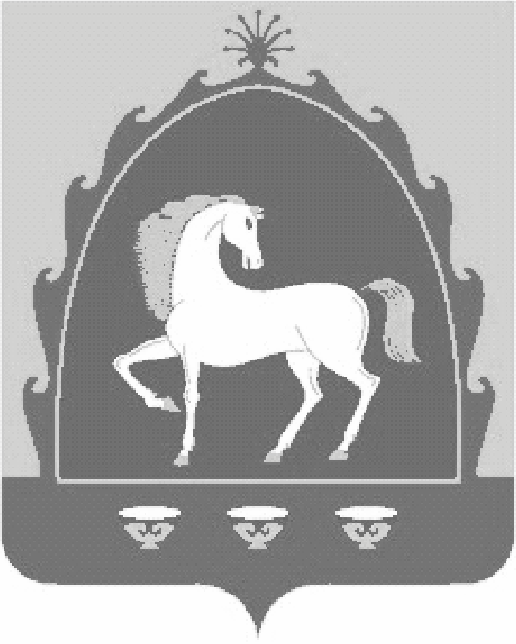 РЕСПУБЛИКА БАШКОРТОСТАНАДМИНИСТРАЦИЯ 
СЕЛЬСКОГО ПОСЕЛЕНИЯ
ИШМУХАМЕТОВСКИЙ СЕЛЬСОВЕТ
МУНИЦИПАЛЬНОГО РАЙОНА
БАЙМАКСКИЙ РАЙОН453652, Баймакский район, с. Ишмухаметово, ул. Даутова ,1Тел: (34751) 4-55-96